附件1交通路线酒店名称：黄山徽商国际大酒店酒店地址：黄山屯溪区前园北路19号 酒店电话： 0559-5208888酒店位置图：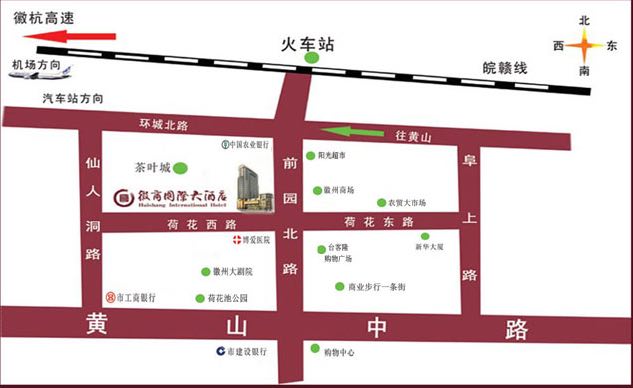 乘车路线：1、黄山市屯溪火车站，直行到达酒店。2、高铁黄山北站，乘出租车20分钟车程，约25元左右。3、黄山市汽车总站，乘出租车5分钟车程，约15元左右。4、黄山国际机场，乘出租车5公里，约30元左右。